Министерство образования и молодёжной политики Свердловской областиГосударственное автономное профессиональное образовательное учреждение Свердловской области«Камышловский педагогический колледж»Конструкт НОД с использованием средств ТРИЗдля детей 6-7 лет«Воздух»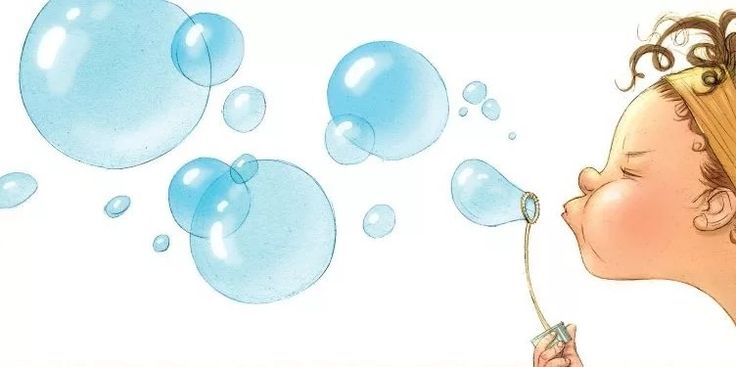                                                                                                                                                                                                             Разработчик:                                                                                                                                                                                                            Макотрина М.А.,Камышлов, 2021Технологическая карта занятияФИО: Макотрина Мария АлександровнаОбразовательные области: познавательное развитие, речевое развитие, социально-коммуникативное развитие, художественно –эстетическое развитие, физическое развитие.Тема занятия: «Воздух»Возрастная группа: 6-7 летЦель: знакомство с распространением, свойствами, значением воздуха для жизни.Цель для ребенка: актуализировать знания детей о воздухе.Задачи:Обучающая: познакомить со способами обнаружения воздуха (где прячется воздух?); опытным путем выявить свойства воздуха (какой воздух?); со значением чистого воздуха для жизни (зачем нужен воздух?).Развивающая: продолжать развивать творческое мышление: на основе наблюдений делать выводы о свойствах воздуха; устанавливать причинно-следственные связи.Воспитательная: воспитывать желание изучать природные объекты: воздух;осознание необходимости защиты воздуха от загрязнения.Дополнительные задачи: побуждать   вступать   в диалог, развивать силу голоса; воспитывать   умение отвечать, не вскакивая с места и не перебивая других, совершенствовать активную речь, закреплять навыки диалогической речи.Словарная работа: беседа, подсказ, поощрение, стимулирование занимательным содержанием, создание ситуации успеха.Планируемый результат занятия: дети вспоминают то, что знают о воздухе; узнают способы обнаружения воздуха; свойства воздуха; значение воздуха в жизни человека; опыты для изучения свойств воздуха; будут учиться проводить, наблюдать опыты, делать выводы; работать в парах, плодотворно взаимодействовать друг с другом; слушать, поддерживать беседу, оценивать результат своей деятельности; осознают значение воздуха и необходимость защиты его от загрязнения.Подготовительная работа: просмотр развивающего видеофильма «Воздух»Материалы и оборудование: кусочек апельсина, ванилин, чеснок, лук, емкость с водой, минеральная вода, кусочки пластилина, термос с горячей водой, листы бумаги и простые карандаши; оборудование: веера, соломинки или пластиковые трубочки, пластиковая бутылочка 0,5л., воздушные шарики, кружочки красного и зеленого цвета, ноутбук, интерактивная доска, мольберт; наглядные: карточки – схемы, картина соснового леса.№Этапы, продолжительностьЗадачи этапаДеятельность педагогаМетоды, формы, приемыПредполагаемая деятельность детейПланируемые результаты1.Организационно – мотивационный этапМотивировать детей на совместную деятельностьРебята, я рада видеть вас. У меня очень хорошее настроение. А какое настроение у вас? Покажите свое настроение улыбкой, грустью, недовольством на лице. Возьмитесь за руки и подарите друг другу улыбки, чтобы наше хорошее настроение стало общимОбращение, играДети показывают свое настроение мимикой лица. Дети берутся за руки и улыбаются друг другу.Умеет управлять своим поведением, соблюдает общепринятые нормы поведения2.Основной этапОсновной этапОсновной этапОсновной этапОсновной этапОсновной этап2.1.Этап постановки проблемыПостановка проблемного вопроса в доступной для детей формеНам на электронную почту пришло сообщение от Лунтика, который в настоящее время гостит на Земле. Он обращается к вам с просьбой ответить на несколько вопросов. Давайте прочитаем его письмо: «Ребята, на Луне, где я родился, нет воздуха. А на вашей планете, как сказал мой друг Кузя, воздух есть. Я его искал, искал, но нигде не нашел. Помогите мне найти, где же прячется этот таинственный воздух, какой он и для чего он нужен? Ваш друг Лунтик». Вот с какой просьбой обратился к нам Лунтик. Как вы думаете, о чем мы сегодня будем говорить? Что мы сегодня будем выяснять? Какой бывает воздух? Зачем он нужен? Где он прячется? Что вы знаете о воздухе? Где лучше всего искать ответы на вопросы?Сюрпризный момент, вопросы, проблемная ситуацияДети внимательно слушаютДети отвечают на вопросы, предполагают.Дети предполагают, что это лаборатория, переходят в «лабораторию»Умеет слушать, отвечать на вопросы воспитателяУмеет планировать свои действия2.2.Этап ознакомления с материаломЗакрепление определённого объема знаний овозухеГде прячется воздух?Ответить на этот вопрос нам помогут опыты. №1.Возьмите соломинки и подуйте в воду в стакане через соломинки.- Как в воде образовались пузырьки?Пузырьки – это воздух, мы выдыхаем воздух. Выберите из рисунков – символов тот, который подходит к нашему опыту.№2. У вас на столах стоят стаканы. Как вы думаете, есть ли в них что-нибудь?Возьмите стакан, немного наклонив опустите в емкость с водой.-Что появляется на воде? Откуда взялись пузыри? Выберете рисунок-символ к нашему опыту.Как доказать, что воздух окружает нас? Возьмите веер и помашите возле лица. Что почувствовали?Где прячется воздух?Какой воздух? (свойства)Мы доказали, что в стакане воздух.1.Какого цвета воздух? Сравните с цветом кружков.Какой знак – символ подходит к нашему свойству воздуха?2. О каком свойстве воздуха говорит тот факт, что мы через воздух видим все предметы.Подберите рисунок-символ к свойству – прозрачность.3. О каком свойстве воздуха мы узнали, когда чувствовали движение воздуха у лица?Как изобразить движение воздуха с помощью рисунка – символа?4. Имеет ли воздух запах?В парах определите запах с закрытыми глазамиI пара – апельсинII пара –чеснокIII пара – лукIV пара – ванилинЕсли в помещении ели апельсин, пользовались духами или чем-то еще, то воздух будет распространять запах этого вещества или продукта. Так имеет ли свой запах воздух?Придумайте рисунок-символ: воздух не имеет запаха.ЭкспериментированиеПроблемная ситуацияОпытБеседа  НаглядныйМоделирование свойства – рисунок-символМозговой штурмРассказРассказ-объяснениеСравнивают рисунки-символы и выбирают подходящий.Наблюдают, делают выводыНаклонно опускают стакан в емкость с водой, наблюдают пузырьки и делают вывод, что в стакане был воздух. Сравнивают рисунки-символы и выбирают нужный.Дети высказывают предположения.Машут веером перед лицом и ощущают движение воздуха, делают вывод о том, что воздух окружает нас.Дети делают вывод, что воздух всюду.Наблюдают, делают вывод, что воздух не имеет цветаВыбирают рисунок-символ: «воздух-бесцветный»Делают предположение, что воздух прозрачный.Выбирают рисунок-символ путем сравнения, анализа, синтеза.Дети делают вывод, что воздух движетсяДети предлагают рисунокДети закрывают глаза и определяют запах.Дети делают вывод, что воздух не имеет запахаПредлагают рисунок –символДети высказывают предположениеДети наблюдают, что пластилин сначала падает на дно, затем всплывает и снова падает, обсуждают причины увиденного и делают вывод, что воздух легче воды..Умеют работать в паре проводить опыт, наблюдать, делать вывод.Умеет сравнивать, анализировать, делать выводы, умеет сравниватьДействует по инструкции воспитателя, наблюдает, делает вывод.Умеет высказывать свое суждение, наблюдать, делать вывод.Умеют поддерживать беседу, отвечать на вопрос полным ответомУмеют работать в паре, сравнивать, делать выводыУмеют высказывать свое суждение, сравнивать, делать выводы.Умеют делать выводы из самонаблюдения, изобразить свойство рисунком-символомУмеют работать в парах, слушать инструкцию взрослого, самостоятельно делать вывод из опытаПроявляют творчество при предложении рисунка-символа/2.3.Этап практического решения проблемыОвладение действиями. Способами решения проблемыКак вы думаете, что легче вода или воздух?Проведем опыт, чтобы ответить на вопрос.Налейте в стакан минеральную воду и бросьте в него маленькие кусочки пластилина.Каким рисунком-символом можно обозначить легкость воздуха.Можно ли с воздухом играть? Я предлагаю вам поиграть с воздушным шаром. Почему он так называется?6. Что происходит с воздухом при нагреве, при охлаждении?Узнаем с помощью опыта.На пустую бутылочку я надеваю воздушный шарик и опускаю ее в горячую воду.-Что наблюдаете?Шарик надувается. Погружаю бутылочку в холодную воду. Шарик сужается.Подберите рисунок-символ к этому свойству.По рисункам-символам расскажите о каких свойствах воздуха дети узнали?Зачем нужен воздух?-Для чего нам нужен воздух?Глубоко вдохните, глубоко выдохните.Воздух необходим для дыхания, для жизни.Но не любой воздух полезен для здоровья человека. Об этом нам расскажет мед.сестра.-Какой воздух полезен для организма человекаЭкспериментированиеПроблемная ситуацияОпытБеседа  НаглядныйМоделирование свойства – рисунок-символМозговой штурмРассказ-объяснениеОтветы детейПредположения детейДети наблюдают, сравнивают, делают вывод, что при нагревании воздух расширяется, при охлаждении –сужается.Анализируют, делают выводОбобщают результаты опытовСлушают рассказ мед.сестрыСпособны решать проблемную ситуацию путем наблюдения за опытомУмеют координировать движения рук при ловле шарикаУмеет наблюдать, анализировать опыт, делать выводСпособны отвечать полным ответом на вопрос, обобщатьУмеет проводить самонаблюдения и делать выводы; умеет слушать, анализировать рассказ, делать вывод3.Заключительный этапПодведение итогов, рефлексияИтак, что мы расскажем о воздухе Лунтику.-Где прячется воздух?- О каких свойствах воздуха узнали из опытов?-Зачем нужен воздух для человека?Лунтику нравится на Земле, он любит солнце и небо. Если вам было интересно прикрепите лучик солнышка, если не очень, то тучку на небо.Обобщающая беседаНаглядный методОтветы на основе рисунков-символовПрикрепляют лучик или тучку на доскуСпособны обобщать, рассказывать, объяснять причину явленияУмеют оценивать результат своей деятельности